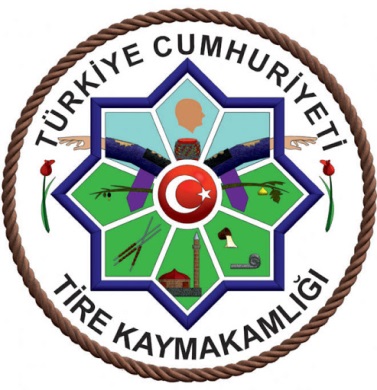 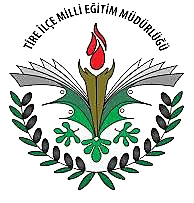 T.C. TİRE KAYMAKAMLIĞIİLÇE MİLLİ EĞİTİM MÜDÜRLÜĞÜ 12 MART İSTİKLAL MARŞININ KABULÜ VE MEHMET AKİF ERSOY’U ANMA GÜNÜŞİİR VE KOMPOZİSYON YARIŞMASI ŞARTNAMESİYARIŞMANIN ADI:  “On Kıta Bir Vatan İlelebet İstiklal” konulu şiir ve kompozisyon yarışması.YARIŞMANIN AMACI:Büyük fikir adamı, İstiklal Marşı şairi Mehmet Akif Ersoy’un şair kişiliği, birleştirici ve bütünleştirici yönü, milletimize öncülük etmedeki rolünün öğrencilerimize bir kez daha hatırlatılması.İstiklal Marşı şairi Mehmet Akif Ersoy’un vatan ve millet sevdasıyla kaleme aldığı eserlerin ve milli marşlarının öneminin öğrencilerimize kavratılması.Şiir ve kompozisyon yoluyla kendilerini özgürce ifade edebilen bireyler yetiştirmek ve fark edilmelerini sağlamak.Öğrencilerimizin Türk dilini doğru, etkili ve kurallarına uygun olarak kullanma özelliğini geliştirmek. Öğrencilerimizin duygu ve düşüncelerini şiir ve kompozisyonları ile anlatabilme becerilerini geliştirmek.İlköğretim ve ortaöğretim öğrencilerimizin "Güzel Türkçemizi" doğru ve etkili kullanarak şiir ve kompozisyon türleri aracılığı ile İstiklal Marşı ve Mehmet Akif hakkındaki duygu ve düşüncelerini dile getirmesini sağlamak. KAPSAM: İlçemiz genelindeki resmi ve özel ortaokul ve lise öğrencileri.YARIŞMA KATEGORİLERİ UYGULAMA HAKKINDA AÇIKLAMALAR:Ortaokul öğrencileri arasında şiir yarışması, lise öğrencileri arasında kompozisyon yarışması yapılacaktır.Yarışma şartları okul müdürlükleri tarafından öğrencilere duyurulacaktır.Eserler İlçe Milli Eğitim Müdürlüğü bünyesinde oluşturulan Değerlendirme Komisyonları tarafından değerlendirilecektir.Dereceye giren öğrencilerin isimleri okul müdürlükleri tarafından ve İlçe Milli Eğitim Müdürlüğü’nün sosyal medya hesaplarından duyurulacaktır. Yarışmalarda şiir ve kompozisyon kategorilerinden ilk üç dereceye giren öğrenciler ödüllendirilecek ve belgelendirilecektir.ŞİİR Konusu: “On Kıta Bir Vatan İlelebet İstiklal” konusundaki duygu ve düşüncelerin günün anlamına ve önemine uygun bir şekilde şiir olarak ifade edilmesi. Yarışma Şartları:Her öğrenci yarışmaya 1(bir) eserle katılabilecektir; yarışmaya katılacak öğrenciler şiirlerini kaleme alırken kendi bilgi, duygu ve düşüncelerini işleyeceklerdir. Eserlerin daha önce yayımlanmamış, herhangi bir yarışmada değerlendirilmemiş özgün şiirler olması gerekmektedir.Yarışmaya katılacak şiirler (Times New Roman karakterinde) 12 punto yazı karakteri büyüklüğünde, A4 dosya kağıdı formatında iki (2) sayfayı geçmeyecek şekilde bilgisayarda hazırlanacak veya katılımcıların kendi el yazısıyla okunaklı bir şekilde yazılacaktır.Kırışmış, lekelenmiş ve yıpranmış eserler kabul edilmeyecektir. Şiirler 20 dizeyi ( 5 kıtayı) aşmayacaktır.Şiirin ön yüzüne eser sahibi ile ilgili hiçbir yazı, ibare ve bilgi yazılmayacak; aşağıda belirtilen etiket formatına uygun olarak yarışmacının ili, ilçesi, adı, soyadı, numara, sınıfı, cinsiyeti ile okulun adı, adresi ve telefon numarası ayrı olarak yazılacaktır.Şiir (Word formatında veya el yazısıyla hazırlandıysa fotoğrafı çekilerek) ve öğrenciye ait bilgilerin yazılı olduğu etiketin fotoğrafı çekilerek okul idareleri tarafından Tire İlçe Milli Eğitim Müdürlüğü Özel Büro mail adresine (tireozelburo35@gmail.com) mail yoluyla gönderilecektir. Farklı kanallardan gönderilen eserler dikkate alınmayacaktır. Teslim tarihinden sonra gönderilen eserler, her ne mazeret olursa olsun değerlendirmeye alınmayacak ve Müdürlüğümüz sorumlu tutulmayacaktır.Şartları taşımayan eserler kesinlikle incelemeye alınmayacaktır.Değerlendirme Komisyonu’nun değerlendirmesine itiraz hakkı yoktur. Yarışma için gönderilen şiirler, Tire İlçe Milli Eğitim Müdürlüğü sosyal medya hesaplarında paylaşılabilecektir; katılan eserler için paylaşım konusunda katılımcılar tarafından izin verilmiş olarak değerlendirilecektir. Değerlendirme Ölçütleri:Eserler incelenirken;Temanın işlenişi,Konuya hâkimiyet, Türkçe ve Dilbilgisi kurallarına uygunluk, Ses unsurlarını ve hecede bulunan özellikleri şiirin içine başarılı bir şekilde koyma, Şiirsellik, ifade özellikleri ve imgeler,Şiirin derinliği ve etkileyiciliği ölçütlerine göre değerlendirme yapılacaktır.KOMPOZİSYONKonusu:  “ On Kıta Bir Vatan İlelebet İstiklal” konusundaki duygu ve düşüncelerin günün anlamına ve önemine uygun olarak kompozisyon şeklinde ifade edilmesi.Yarışma Şartları:Her öğrenci yarışmaya 1(bir) eserle katılabilecektir; yarışmaya katılacak öğrenciler kompozisyonlarını kaleme alırken kendi bilgi, duygu ve düşüncelerini işleyeceklerdir. Yarışmaya katılacak kompozisyonlar, (Times New Roman karakterinde) 12 punto yazı karakteri büyüklüğünde, A4 dosya kağıdı formatında 2 (iki) sayfayı geçmeyecek şekilde bilgisayarda hazırlanacak veya katılımcıların kendi el yazısıyla okunaklı bir şekilde yazılacaktır. Eserlerin daha önce yayınlanmamış, herhangi bir yarışmada değerlendirilmemiş özgün kompozisyonlar olması gerekmektedir.Kırışmış, lekelenmiş ve yıpranmış eserler kabul edilmeyecektir. Değerlendirme Komisyonu’nun değerlendirmesine itiraz hakkı yoktur. Kompozisyonun ön yüzüne eser sahibi ile ilgili hiçbir yazı, ibare ve bilgi yazılmayacak; aşağıda belirtilen etiket formatına uygun olarak yarışmacının ili, ilçesi, adı, soyadı, numara, sınıfı, cinsiyeti ile okulun adı, adresi ve telefon numarası ayrı olarak yazılacaktır.Kompozisyon (Word formatında veya el yazısıyla hazırlandıysa fotoğrafı çekilerek )  ve öğrenciye ait bilgilerin yazılı olduğu etiketin fotoğrafı çekilerek okul idareleri tarafından Tire İlçe Milli Eğitim Müdürlüğü Özel Büro mail adresine (tireozelburo35@gmail.com) mail yoluyla gönderilecektir. Farklı kanallardan gönderilen eserler dikkate alınmayacaktır. Teslim tarihinden sonra gönderilen eserler, her ne mazeret olursa olsun değerlendirmeye alınmayacak ve Müdürlüğümüz sorumlu tutulmayacaktır.Şartları taşımayan eserler kesinlikle incelemeye alınmayacaktır.Yarışma için gönderilen kompozisyonlar, Tire İlçe Milli Eğitim Müdürlüğü sosyal medya hesaplarında paylaşılabilecektir; katılan eserler için paylaşım konusunda katılımcılar tarafından izin verilmiş olarak değerlendirilecektir.Değerlendirme Ölçütleri:Eserler incelenirken;Başlık, Anlatım düzeni (planlama), Giriş: Ana fikri tanıtan anlatım; sunuşun açıklığı ve etkileyiciliği,Gelişme: Ana fikrin açıklanması; ana fikre ulaşmadaki düşünce zinciri; yardımcı fikirlerin ana fikri desteklemesi, Sonuç: Ana fikri destekleme ve bir sonuca götürme.Konuya hakimiyet,Anlatım zenginliği, Yazım, noktalama ve dilbilgisi kurallarına uygunluk ( Yazım, söz dizimi, noktalama, paragraf düzeni)Bütün olarak yazılı anlatıma uygunluk ölçütlerinde değerlendirme yapılacaktır. I.YARIŞMA TAKVİMİ      İ. DİĞER HÜKÜMLER:İlçe Milli Eğitim Müdürlüğü, Yarışma şartnamesiyle ilgili değişiklik yapma hakkına sahiptir. Eserleri inceleme ve değerlendirme komisyonu kararları kesindir, bu kararlara itiraz edilemez.Başvurusunu tamamlayan her katılımcı etkinlik şartnamesinin tüm hükümlerini kabul etmiş sayılır. Eserlerin her türlü hukuki sorumluluğu katılımcılara aittir.KATEGORİORTAOKULLİSEŞİİRXKOMPOZİSYONXİLİİLÇESİÖĞRENCİNİN:Adı ve Soyadı:Sınıfı ve Numarası:Cinsiyeti:OKULUN:Adı:Adresi:Telefon No:İLİİLÇESİÖĞRENCİNİN:Adı ve Soyadı:Sınıfı ve Numarası:Cinsiyeti:OKULUN:Adı:Adresi:Telefon No:Yarışma duyurusunun ilanı19 Şubat 2021Yarışma başlangıç ve bitiş tarihi19 Şubat 2021 – 08  Mart 2021 (Saat 16.00)Yarışmaya gönderilecek eserlerin son gönderim tarihi08 Mart 2021 Pazartesi Saat 16.00Eserlerin değerlendirmesi  10 Mart  2021Sonuçların Yayımlanması12 Mart  2021